        KARTA PRZEGLĄDU MIOTU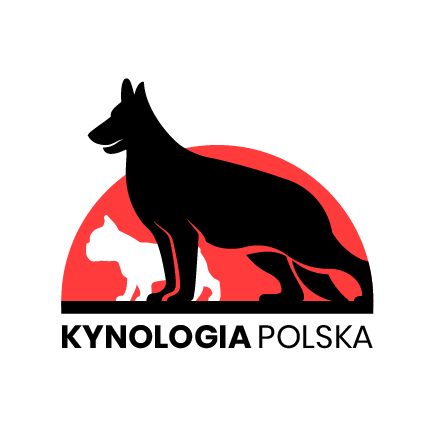 NAZWA HODOWLI………………………………………………………………………………………………………………………………………….DATA URODZENIA MIOTU……………………………………………………………………………………………………………………………….OPIS………………………………………………………………………………………………………………………………………………………………………………………………………………………………………………………………………………………………………………………………………………………………………………………………………………………………………………………………………………………………………………………………………………………………………………………………………………………………………………………………………………………………………………………………………………………………………………………………………………………………………………………………………………………………………………………………………………………………………………………………………………………………………………………SZCZEPIENIE…………………………………………………….ODROBACZANIE………………………………………………………………..                           data, szczepionka                                                                                        data, preparatWyrażam zgodę na przetwarzanie i administrowanie moich danych osobowych zawartych w niniejszej deklaracji przez Stowarzyszenie „Kynologia Polska” (w dokumentacji hodowlanej prowadzonej przez Stowarzyszenie „Kynologia Polska”, na stronie internetowej, w katalogu wystaw, oraz uzycie wizerunku mojego i moich psów w mediach, fotorelacjach z wystaw psów rasowych) zgodnie z art.13 ust.1 i ust.2 Ogólnego Rozporządzenia o Ochronie Danych.Miejscowość, data………………………………………………..                      …………………………………………………                         …………………………………………………                                                                                                     podpis właściciela                                    podpis wykonującego przeglądRODZICERODZICERODZICEPIESSUKANAZWADATA URODZENIANR CHIP / TAT.UMASZCZENIENR RODOWODUPŁEĆIMIĘNR CHIPUWAGI1.2.3.4.5.6.7.8.9.10.